Ознакомление с художественной литературой:разучивание стихотворения А. Усачева «Что такое День Победы?».Задачи: Учить детей читать стихотворения наизусть, используя метод мнемотехники, передавая интонационную выразительность.Ход занятия:«Что такое День Победы?»Что такое День Победы?Это утренний парад:Едут танки и ракеты,Марширует строй солдат.Что такое День Победы?Это праздничный салют.Фейерверк взлетает в небо,Рассыпаясь там и тут.Что такое День Победы?Это песни за столом,Это речи и беседы.Это дедушкин альбом.Это фрукты и конфеты,Это запахи весны…Что такое День Победы –Это значит, нет войны.(А. Усачёв)Этапы работы над стихотворением:1. Взрослый выразительно читает стих, обращая внимание ребёнка на соответствующие картинки.2. Взрослый выясняет, какие слова непонятны ребёнку, уточняя их смысл.3. Взрослый читает отдельно каждую строку стихотворения с опорой на мнемотаблицу. Ребёнок повторяет за ним.4. Ребёнок сам рассказывает стихотворение с опорой на мнемотаблицу.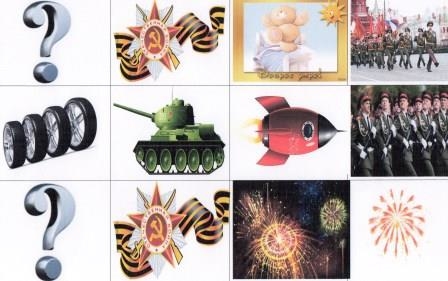 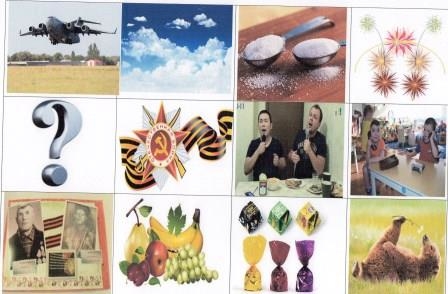 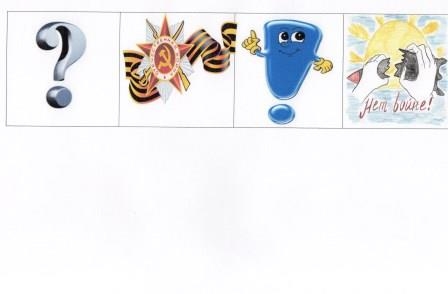 